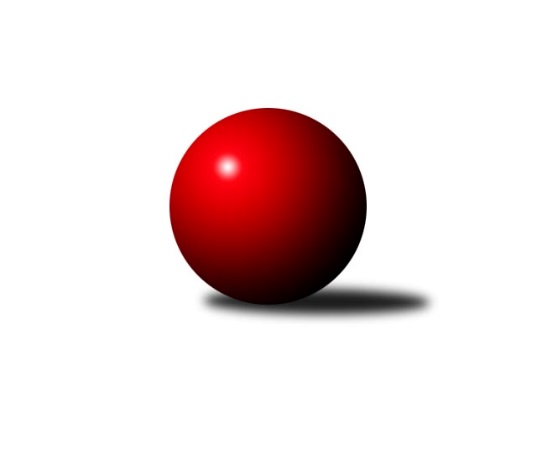 Č.16Ročník 2023/2024	20.5.2024 Zlínský krajský přebor 2023/2024Statistika 16. kolaTabulka družstev:		družstvo	záp	výh	rem	proh	skore	sety	průměr	body	plné	dorážka	chyby	1.	TJ Valašské Meziříčí C	15	12	2	1	88.0 : 32.0 	(117.0 : 63.0)	2621	26	1805	817	36.3	2.	TJ Bojkovice Krons	15	12	0	3	86.5 : 33.5 	(115.0 : 65.0)	2626	24	1803	824	37.9	3.	KC Zlín C	14	9	1	4	69.5 : 42.5 	(89.0 : 79.0)	2626	19	1798	828	39.4	4.	TJ Kelč	14	8	2	4	68.0 : 44.0 	(97.5 : 70.5)	2627	18	1792	835	35.6	5.	KK Camo Slavičín	15	9	0	6	66.0 : 54.0 	(101.0 : 79.0)	2627	18	1815	812	42.7	6.	TJ Sokol Machová A	14	8	1	5	65.5 : 46.5 	(96.0 : 72.0)	2631	17	1810	821	43.6	7.	SC Bylnice	14	5	0	9	44.5 : 67.5 	(71.0 : 97.0)	2533	10	1754	779	43.8	8.	VKK Vsetín B	15	4	1	10	40.5 : 79.5 	(74.5 : 105.5)	2495	9	1742	753	53.9	9.	KK Kroměříž B	13	3	0	10	32.0 : 72.0 	(59.5 : 96.5)	2495	6	1760	735	60.2	10.	TJ Sokol Machová B	15	3	0	12	36.5 : 83.5 	(69.0 : 111.0)	2522	6	1783	739	51.1	11.	TJ Jiskra Otrokovice B	14	2	1	11	35.0 : 77.0 	(58.5 : 109.5)	2483	5	1737	746	50.1Tabulka doma:		družstvo	záp	výh	rem	proh	skore	sety	průměr	body	maximum	minimum	1.	TJ Bojkovice Krons	8	7	0	1	52.0 : 12.0 	(66.0 : 30.0)	2765	14	2841	2725	2.	TJ Valašské Meziříčí C	7	6	1	0	45.0 : 11.0 	(56.5 : 27.5)	2669	13	2747	2598	3.	KC Zlín C	8	6	1	1	45.5 : 18.5 	(58.0 : 38.0)	2703	13	2784	2567	4.	TJ Sokol Machová A	8	5	1	2	40.5 : 23.5 	(54.0 : 42.0)	2597	11	2695	2455	5.	TJ Kelč	6	5	0	1	36.0 : 12.0 	(50.5 : 21.5)	2640	10	2737	2519	6.	KK Camo Slavičín	7	3	0	4	28.0 : 28.0 	(42.5 : 41.5)	2640	6	2742	2522	7.	VKK Vsetín B	8	2	1	5	24.5 : 39.5 	(41.5 : 54.5)	2461	5	2513	2375	8.	KK Kroměříž B	7	2	0	5	23.0 : 33.0 	(37.0 : 47.0)	2473	4	2602	2383	9.	TJ Jiskra Otrokovice B	9	2	0	7	24.0 : 48.0 	(38.0 : 70.0)	2506	4	2592	2329	10.	SC Bylnice	5	1	0	4	14.0 : 26.0 	(28.0 : 32.0)	2517	2	2551	2451	11.	TJ Sokol Machová B	6	0	0	6	10.5 : 37.5 	(30.0 : 42.0)	2490	0	2565	2384Tabulka venku:		družstvo	záp	výh	rem	proh	skore	sety	průměr	body	maximum	minimum	1.	TJ Valašské Meziříčí C	8	6	1	1	43.0 : 21.0 	(60.5 : 35.5)	2615	13	2738	2496	2.	KK Camo Slavičín	8	6	0	2	38.0 : 26.0 	(58.5 : 37.5)	2625	12	2796	2471	3.	TJ Bojkovice Krons	7	5	0	2	34.5 : 21.5 	(49.0 : 35.0)	2603	10	2727	2549	4.	TJ Kelč	8	3	2	3	32.0 : 32.0 	(47.0 : 49.0)	2626	8	2737	2469	5.	SC Bylnice	9	4	0	5	30.5 : 41.5 	(43.0 : 65.0)	2526	8	2675	2444	6.	TJ Sokol Machová A	6	3	0	3	25.0 : 23.0 	(42.0 : 30.0)	2636	6	2724	2525	7.	KC Zlín C	6	3	0	3	24.0 : 24.0 	(31.0 : 41.0)	2613	6	2668	2550	8.	TJ Sokol Machová B	9	3	0	6	26.0 : 46.0 	(39.0 : 69.0)	2526	6	2677	2456	9.	VKK Vsetín B	7	2	0	5	16.0 : 40.0 	(33.0 : 51.0)	2499	4	2578	2400	10.	KK Kroměříž B	6	1	0	5	9.0 : 39.0 	(22.5 : 49.5)	2499	2	2619	2426	11.	TJ Jiskra Otrokovice B	5	0	1	4	11.0 : 29.0 	(20.5 : 39.5)	2479	1	2550	2422Tabulka podzimní části:		družstvo	záp	výh	rem	proh	skore	sety	průměr	body	doma	venku	1.	TJ Valašské Meziříčí C	10	7	2	1	55.0 : 25.0 	(72.0 : 48.0)	2641	16 	3 	1 	0 	4 	1 	1	2.	TJ Kelč	10	7	2	1	53.0 : 27.0 	(69.0 : 51.0)	2638	16 	4 	0 	0 	3 	2 	1	3.	KC Zlín C	10	7	1	2	53.0 : 27.0 	(68.0 : 52.0)	2642	15 	5 	1 	0 	2 	0 	2	4.	TJ Sokol Machová A	10	7	1	2	52.5 : 27.5 	(74.0 : 46.0)	2620	15 	4 	1 	1 	3 	0 	1	5.	TJ Bojkovice Krons	10	7	0	3	52.0 : 28.0 	(72.5 : 47.5)	2634	14 	4 	0 	1 	3 	0 	2	6.	SC Bylnice	10	5	0	5	36.0 : 44.0 	(51.0 : 69.0)	2542	10 	1 	0 	2 	4 	0 	3	7.	KK Camo Slavičín	10	4	0	6	37.0 : 43.0 	(63.0 : 57.0)	2626	8 	1 	0 	4 	3 	0 	2	8.	KK Kroměříž B	10	3	0	7	26.0 : 54.0 	(49.5 : 70.5)	2508	6 	2 	0 	3 	1 	0 	4	9.	TJ Jiskra Otrokovice B	10	2	1	7	29.0 : 51.0 	(47.5 : 72.5)	2490	5 	2 	0 	4 	0 	1 	3	10.	TJ Sokol Machová B	10	2	0	8	26.5 : 53.5 	(47.0 : 73.0)	2520	4 	0 	0 	5 	2 	0 	3	11.	VKK Vsetín B	10	0	1	9	20.0 : 60.0 	(46.5 : 73.5)	2506	1 	0 	1 	5 	0 	0 	4Tabulka jarní části:		družstvo	záp	výh	rem	proh	skore	sety	průměr	body	doma	venku	1.	TJ Bojkovice Krons	5	5	0	0	34.5 : 5.5 	(42.5 : 17.5)	2657	10 	3 	0 	0 	2 	0 	0 	2.	TJ Valašské Meziříčí C	5	5	0	0	33.0 : 7.0 	(45.0 : 15.0)	2599	10 	3 	0 	0 	2 	0 	0 	3.	KK Camo Slavičín	5	5	0	0	29.0 : 11.0 	(38.0 : 22.0)	2626	10 	2 	0 	0 	3 	0 	0 	4.	VKK Vsetín B	5	4	0	1	20.5 : 19.5 	(28.0 : 32.0)	2481	8 	2 	0 	0 	2 	0 	1 	5.	KC Zlín C	4	2	0	2	16.5 : 15.5 	(21.0 : 27.0)	2617	4 	1 	0 	1 	1 	0 	1 	6.	TJ Kelč	4	1	0	3	15.0 : 17.0 	(28.5 : 19.5)	2613	2 	1 	0 	1 	0 	0 	2 	7.	TJ Sokol Machová A	4	1	0	3	13.0 : 19.0 	(22.0 : 26.0)	2632	2 	1 	0 	1 	0 	0 	2 	8.	TJ Sokol Machová B	5	1	0	4	10.0 : 30.0 	(22.0 : 38.0)	2522	2 	0 	0 	1 	1 	0 	3 	9.	KK Kroměříž B	3	0	0	3	6.0 : 18.0 	(10.0 : 26.0)	2422	0 	0 	0 	2 	0 	0 	1 	10.	SC Bylnice	4	0	0	4	8.5 : 23.5 	(20.0 : 28.0)	2484	0 	0 	0 	2 	0 	0 	2 	11.	TJ Jiskra Otrokovice B	4	0	0	4	6.0 : 26.0 	(11.0 : 37.0)	2456	0 	0 	0 	3 	0 	0 	1 Zisk bodů pro družstvo:		jméno hráče	družstvo	body	zápasy	v %	dílčí body	sety	v %	1.	Roman Hrančík 	TJ Sokol Machová A 	13	/	14	(93%)	25	/	28	(89%)	2.	Jan Lahuta 	TJ Bojkovice Krons 	12.5	/	15	(83%)	22	/	30	(73%)	3.	Jaroslav Trochta 	KC Zlín C 	12	/	14	(86%)	20	/	28	(71%)	4.	Richard Ťulpa 	KK Camo Slavičín 	12	/	15	(80%)	20.5	/	30	(68%)	5.	Pavel Chvatík 	TJ Kelč 	11	/	14	(79%)	21	/	28	(75%)	6.	Petr Pavelka 	TJ Kelč 	11	/	14	(79%)	20	/	28	(71%)	7.	Tomáš Vybíral 	TJ Kelč 	11	/	14	(79%)	18	/	28	(64%)	8.	David Hanke 	TJ Bojkovice Krons 	10	/	12	(83%)	18.5	/	24	(77%)	9.	Miroslav Volek 	TJ Valašské Meziříčí C 	10	/	12	(83%)	16.5	/	24	(69%)	10.	Jiří Kafka 	TJ Bojkovice Krons 	10	/	13	(77%)	17	/	26	(65%)	11.	Lucie Hanzelová 	VKK Vsetín B 	9	/	12	(75%)	16	/	24	(67%)	12.	Petr Cahlík 	TJ Valašské Meziříčí C 	9	/	12	(75%)	16	/	24	(67%)	13.	Eliška Hrančíková 	TJ Sokol Machová A 	9	/	14	(64%)	20.5	/	28	(73%)	14.	Karolina Toncarová 	KC Zlín C 	8	/	10	(80%)	14	/	20	(70%)	15.	Jakub Lahuta 	TJ Bojkovice Krons 	8	/	11	(73%)	15.5	/	22	(70%)	16.	Josef Bařinka 	SC Bylnice 	8	/	13	(62%)	15	/	26	(58%)	17.	Michal Ondrušek 	TJ Bojkovice Krons 	8	/	13	(62%)	15	/	26	(58%)	18.	Pavla Žádníková 	KC Zlín C 	8	/	14	(57%)	16	/	28	(57%)	19.	Pavel Struhař 	KC Zlín C 	7.5	/	12	(63%)	11.5	/	24	(48%)	20.	Petr Kuběna 	KK Kroměříž B 	7	/	9	(78%)	13	/	18	(72%)	21.	Stanislav Poledňák 	KK Kroměříž B 	7	/	9	(78%)	11.5	/	18	(64%)	22.	Daniel Bělíček 	VKK Vsetín B 	7	/	10	(70%)	14	/	20	(70%)	23.	Robert Řihák 	KK Camo Slavičín 	7	/	10	(70%)	14	/	20	(70%)	24.	František Fojtík 	TJ Valašské Meziříčí C 	7	/	11	(64%)	16	/	22	(73%)	25.	Jakub Vrubl 	TJ Valašské Meziříčí C 	7	/	12	(58%)	13	/	24	(54%)	26.	Kateřina Ondrouchová 	TJ Jiskra Otrokovice B 	7	/	12	(58%)	11.5	/	24	(48%)	27.	Jakub Sabák 	TJ Jiskra Otrokovice B 	7	/	12	(58%)	11	/	24	(46%)	28.	Alois Beňo 	SC Bylnice 	7	/	13	(54%)	14	/	26	(54%)	29.	Milan Dovrtěl 	TJ Sokol Machová A 	7	/	14	(50%)	11.5	/	28	(41%)	30.	Bohumil Fryštacký 	TJ Sokol Machová B 	7	/	15	(47%)	14	/	30	(47%)	31.	Radek Olejník 	TJ Valašské Meziříčí C 	6	/	7	(86%)	10	/	14	(71%)	32.	Miloslav Plesník 	TJ Valašské Meziříčí C 	6	/	8	(75%)	11	/	16	(69%)	33.	Jiří Hrabovský 	TJ Valašské Meziříčí C 	6	/	10	(60%)	9.5	/	20	(48%)	34.	Radomír Kozáček 	TJ Bojkovice Krons 	6	/	10	(60%)	9.5	/	20	(48%)	35.	Zdeněk Chvatík 	TJ Kelč 	6	/	12	(50%)	13	/	24	(54%)	36.	Miroslav Macega 	TJ Jiskra Otrokovice B 	6	/	12	(50%)	11	/	24	(46%)	37.	Vlastimil Brázdil 	TJ Sokol Machová A 	6	/	13	(46%)	15	/	26	(58%)	38.	Lukáš Michalík 	TJ Sokol Machová B 	6	/	14	(43%)	11	/	28	(39%)	39.	Jiří Fryštacký 	TJ Sokol Machová B 	6	/	15	(40%)	13	/	30	(43%)	40.	Josef Benek 	TJ Sokol Machová A 	5.5	/	14	(39%)	9.5	/	28	(34%)	41.	Jakub Pavlištík 	TJ Sokol Machová A 	5	/	6	(83%)	8	/	12	(67%)	42.	Petr Mňačko 	KC Zlín C 	5	/	6	(83%)	8	/	12	(67%)	43.	Ondřej Novák 	SC Bylnice 	5	/	7	(71%)	10.5	/	14	(75%)	44.	Miloš Jandík 	TJ Valašské Meziříčí C 	5	/	7	(71%)	10	/	14	(71%)	45.	Petr Jandík 	TJ Valašské Meziříčí C 	5	/	7	(71%)	9	/	14	(64%)	46.	Radek Rak 	KK Camo Slavičín 	5	/	10	(50%)	13	/	20	(65%)	47.	Ondřej Fojtík 	KK Camo Slavičín 	5	/	11	(45%)	12	/	22	(55%)	48.	Karel Kabela 	KK Camo Slavičín 	5	/	11	(45%)	11	/	22	(50%)	49.	Michal Machala 	TJ Bojkovice Krons 	5	/	11	(45%)	10	/	22	(45%)	50.	Michal Petráš 	KK Camo Slavičín 	5	/	13	(38%)	12	/	26	(46%)	51.	Lubomír Zábel 	SC Bylnice 	5	/	13	(38%)	10	/	26	(38%)	52.	Antonín Plesník 	TJ Kelč 	5	/	14	(36%)	10.5	/	28	(38%)	53.	Jaroslav Slováček 	SC Bylnice 	5	/	14	(36%)	9.5	/	28	(34%)	54.	Dušan Tománek 	KK Camo Slavičín 	4	/	4	(100%)	7	/	8	(88%)	55.	Lukáš Sabák 	TJ Jiskra Otrokovice B 	4	/	6	(67%)	5	/	12	(42%)	56.	Lukáš Grohar 	KK Kroměříž B 	4	/	9	(44%)	6.5	/	18	(36%)	57.	Martin Novotný 	KK Kroměříž B 	4	/	10	(40%)	10	/	20	(50%)	58.	Miroslav Pavelka 	TJ Kelč 	4	/	10	(40%)	9	/	20	(45%)	59.	Petr Peléšek 	KK Camo Slavičín 	4	/	11	(36%)	8.5	/	22	(39%)	60.	Martina Nováková 	TJ Sokol Machová B 	4	/	12	(33%)	8	/	24	(33%)	61.	Martin Kovács 	VKK Vsetín B 	4	/	13	(31%)	9	/	26	(35%)	62.	Margita Fryštacká 	TJ Sokol Machová B 	4	/	14	(29%)	10	/	28	(36%)	63.	Martin Hradský 	TJ Bojkovice Krons 	3	/	4	(75%)	7	/	8	(88%)	64.	Dita Trochtová 	KC Zlín C 	3	/	7	(43%)	5.5	/	14	(39%)	65.	Lenka Haboňová 	KK Kroměříž B 	3	/	8	(38%)	9	/	16	(56%)	66.	Nela Vrbíková 	TJ Jiskra Otrokovice B 	3	/	8	(38%)	5	/	16	(31%)	67.	Roman Škrabal 	TJ Sokol Machová A 	3	/	9	(33%)	6.5	/	18	(36%)	68.	Vlastimil Struhař 	VKK Vsetín B 	2.5	/	5	(50%)	4.5	/	10	(45%)	69.	Stanislav Horečný 	SC Bylnice 	2.5	/	14	(18%)	7	/	28	(25%)	70.	Jindřich Cahlík 	TJ Valašské Meziříčí C 	2	/	2	(100%)	3	/	4	(75%)	71.	Marie Pavelková 	TJ Kelč 	2	/	3	(67%)	4	/	6	(67%)	72.	Jaroslav Fojtů 	VKK Vsetín B 	2	/	4	(50%)	5	/	8	(63%)	73.	Lukáš Trochta 	KC Zlín C 	2	/	5	(40%)	4	/	10	(40%)	74.	Filip Mlčoch 	KC Zlín C 	2	/	8	(25%)	6	/	16	(38%)	75.	Martin Růžička 	TJ Jiskra Otrokovice B 	2	/	11	(18%)	7.5	/	22	(34%)	76.	Vojtěch Hrňa 	VKK Vsetín B 	2	/	11	(18%)	7.5	/	22	(34%)	77.	Jiří Michalík 	TJ Sokol Machová B 	2	/	14	(14%)	9	/	28	(32%)	78.	Petra Gottwaldová 	VKK Vsetín B 	1	/	1	(100%)	2	/	2	(100%)	79.	Rudolf Fojtík 	KK Camo Slavičín 	1	/	1	(100%)	1	/	2	(50%)	80.	Ladislav Strnad 	SC Bylnice 	1	/	2	(50%)	1	/	4	(25%)	81.	Michal Pecl 	SC Bylnice 	1	/	3	(33%)	2	/	6	(33%)	82.	Jiří Plášek 	VKK Vsetín B 	1	/	3	(33%)	1	/	6	(17%)	83.	Marek Ruman 	KC Zlín C 	1	/	4	(25%)	2	/	8	(25%)	84.	Teofil Hasák 	TJ Jiskra Otrokovice B 	1	/	5	(20%)	1.5	/	10	(15%)	85.	Radim Metelka 	VKK Vsetín B 	1	/	7	(14%)	4	/	14	(29%)	86.	Viktor Vaculík 	KK Kroměříž B 	1	/	9	(11%)	3.5	/	18	(19%)	87.	Hana Jonášková 	TJ Jiskra Otrokovice B 	1	/	10	(10%)	6	/	20	(30%)	88.	Michal Trochta 	VKK Vsetín B 	1	/	11	(9%)	4	/	22	(18%)	89.	Leoš Hamrlíček 	TJ Sokol Machová B 	0.5	/	1	(50%)	1	/	2	(50%)	90.	Petr Hanousek 	KK Camo Slavičín 	0	/	1	(0%)	1	/	2	(50%)	91.	Martin Jarábek 	TJ Kelč 	0	/	1	(0%)	1	/	2	(50%)	92.	Lenka Menšíková 	TJ Bojkovice Krons 	0	/	1	(0%)	0.5	/	2	(25%)	93.	Rostislav Studeník 	KK Camo Slavičín 	0	/	1	(0%)	0	/	2	(0%)	94.	Jakub Havrlant 	KK Camo Slavičín 	0	/	1	(0%)	0	/	2	(0%)	95.	Adam Záhořák 	KC Zlín C 	0	/	1	(0%)	0	/	2	(0%)	96.	Vendula Vrzalová 	KC Zlín C 	0	/	1	(0%)	0	/	2	(0%)	97.	Václav Vlček 	TJ Sokol Machová B 	0	/	1	(0%)	0	/	2	(0%)	98.	Pavel Ondrušek 	TJ Kelč 	0	/	2	(0%)	1	/	4	(25%)	99.	Jan Růžička 	KK Kroměříž B 	0	/	2	(0%)	0	/	4	(0%)	100.	Roman Simon 	KK Kroměříž B 	0	/	2	(0%)	0	/	4	(0%)	101.	Miroslav Ševeček 	TJ Sokol Machová B 	0	/	3	(0%)	2	/	6	(33%)	102.	Jitka Bětíková 	TJ Jiskra Otrokovice B 	0	/	3	(0%)	0	/	6	(0%)	103.	Petr Spurný 	VKK Vsetín B 	0	/	5	(0%)	3	/	10	(30%)	104.	Luděk Novák 	SC Bylnice 	0	/	5	(0%)	2	/	10	(20%)	105.	Karel Navrátil 	VKK Vsetín B 	0	/	6	(0%)	3.5	/	12	(29%)	106.	Josef Vaculík 	KK Kroměříž B 	0	/	7	(0%)	2	/	14	(14%)	107.	Oldřich Křen 	KK Kroměříž B 	0	/	9	(0%)	2.5	/	18	(14%)Průměry na kuželnách:		kuželna	průměr	plné	dorážka	chyby	výkon na hráče	1.	TJ Bojkovice Krons, 1-2	2698	1853	845	41.0	(449.8)	2.	KC Zlín, 1-4	2666	1828	838	39.6	(444.5)	3.	KK Slavičín, 1-2	2632	1813	818	45.4	(438.7)	4.	TJ Valašské Meziříčí, 1-4	2605	1802	802	42.0	(434.2)	5.	TJ Sokol Machová, 1-2	2584	1799	785	43.5	(430.8)	6.	TJ Kelč, 1-2	2583	1780	803	40.4	(430.6)	7.	Otrokovice, 1-4	2538	1767	771	46.8	(423.1)	8.	TJ Zbrojovka Vsetín, 1-4	2503	1740	763	44.3	(417.2)	9.	KK Kroměříž, 1-4	2485	1753	731	59.2	(414.2)	10.	TJ Sokol Machová, 1-4	0	0	0	0.0	(0.0)Nejlepší výkony na kuželnách:TJ Bojkovice Krons, 1-2TJ Bojkovice Krons	2841	10. kolo	Jan Lahuta 	TJ Bojkovice Krons	534	14. koloTJ Bojkovice Krons	2823	1. kolo	Jiří Kafka 	TJ Bojkovice Krons	496	10. koloKK Camo Slavičín	2796	6. kolo	Jan Lahuta 	TJ Bojkovice Krons	495	1. koloTJ Bojkovice Krons	2774	12. kolo	Jakub Lahuta 	TJ Bojkovice Krons	494	12. koloTJ Bojkovice Krons	2747	14. kolo	Jakub Lahuta 	TJ Bojkovice Krons	493	10. koloTJ Bojkovice Krons	2746	3. kolo	Jiří Kafka 	TJ Bojkovice Krons	492	6. koloTJ Bojkovice Krons	2732	16. kolo	Jiří Kafka 	TJ Bojkovice Krons	489	1. koloTJ Bojkovice Krons	2730	6. kolo	Jakub Lahuta 	TJ Bojkovice Krons	486	3. koloTJ Bojkovice Krons	2725	9. kolo	David Hanke 	TJ Bojkovice Krons	486	1. koloTJ Kelč	2692	14. kolo	Michal Petráš 	KK Camo Slavičín	484	6. koloKC Zlín, 1-4KC Zlín C	2784	6. kolo	Roman Hrančík 	TJ Sokol Machová A	530	13. koloKC Zlín C	2762	13. kolo	Petr Mňačko 	KC Zlín C	518	5. koloKC Zlín C	2750	8. kolo	Petr Mňačko 	KC Zlín C	503	13. koloTJ Sokol Machová A	2724	13. kolo	Jaroslav Trochta 	KC Zlín C	500	2. koloKC Zlín C	2713	5. kolo	Pavla Žádníková 	KC Zlín C	495	6. koloTJ Valašské Meziříčí C	2706	5. kolo	Dita Trochtová 	KC Zlín C	494	10. koloKC Zlín C	2692	10. kolo	Tomáš Vybíral 	TJ Kelč	487	10. koloKC Zlín C	2686	4. kolo	Jaroslav Trochta 	KC Zlín C	480	8. koloKC Zlín C	2671	2. kolo	Radek Rak 	KK Camo Slavičín	478	8. koloTJ Kelč	2667	10. kolo	Petr Mňačko 	KC Zlín C	477	8. koloKK Slavičín, 1-2KK Camo Slavičín	2742	10. kolo	Richard Ťulpa 	KK Camo Slavičín	506	9. koloTJ Valašské Meziříčí C	2738	9. kolo	Robert Řihák 	KK Camo Slavičín	491	10. koloTJ Sokol Machová A	2722	11. kolo	Alois Beňo 	SC Bylnice	488	3. koloKK Camo Slavičín	2701	9. kolo	Miroslav Volek 	TJ Valašské Meziříčí C	484	9. koloSC Bylnice	2675	3. kolo	Roman Hrančík 	TJ Sokol Machová A	482	11. koloTJ Kelč	2674	1. kolo	Michal Petráš 	KK Camo Slavičín	478	10. koloKK Camo Slavičín	2658	1. kolo	Antonín Plesník 	TJ Kelč	477	1. koloKK Camo Slavičín	2644	3. kolo	Richard Ťulpa 	KK Camo Slavičín	475	14. koloKK Camo Slavičín	2636	14. kolo	Eliška Hrančíková 	TJ Sokol Machová A	474	11. koloVKK Vsetín B	2578	10. kolo	Petr Cahlík 	TJ Valašské Meziříčí C	472	9. koloTJ Valašské Meziříčí, 1-4TJ Valašské Meziříčí C	2747	14. kolo	Tomáš Vybíral 	TJ Kelč	503	4. koloTJ Kelč	2737	4. kolo	Zdeněk Chvatík 	TJ Kelč	490	4. koloTJ Valašské Meziříčí C	2692	4. kolo	Miroslav Volek 	TJ Valašské Meziříčí C	486	1. koloTJ Valašské Meziříčí C	2687	7. kolo	Jakub Vrubl 	TJ Valašské Meziříčí C	485	7. koloTJ Valašské Meziříčí C	2676	1. kolo	Miloš Jandík 	TJ Valašské Meziříčí C	477	4. koloTJ Valašské Meziříčí C	2651	13. kolo	David Hanke 	TJ Bojkovice Krons	472	7. koloTJ Valašské Meziříčí C	2635	12. kolo	Jiří Hrabovský 	TJ Valašské Meziříčí C	471	1. koloTJ Valašské Meziříčí C	2598	11. kolo	Miloslav Plesník 	TJ Valašské Meziříčí C	468	14. koloKC Zlín C	2586	14. kolo	František Fojtík 	TJ Valašské Meziříčí C	468	12. koloTJ Bojkovice Krons	2555	7. kolo	Jakub Vrubl 	TJ Valašské Meziříčí C	466	13. koloTJ Sokol Machová, 1-2TJ Valašské Meziříčí C	2652	3. kolo	Pavel Chvatík 	TJ Kelč	497	11. koloTJ Kelč	2641	11. kolo	Petr Mňačko 	KC Zlín C	487	12. koloKC Zlín C	2599	12. kolo	Jiří Fryštacký 	TJ Sokol Machová B	480	12. koloKK Camo Slavičín	2583	5. kolo	Petr Cahlík 	TJ Valašské Meziříčí C	472	3. koloTJ Sokol Machová B	2565	11. kolo	Tomáš Vybíral 	TJ Kelč	467	11. koloSC Bylnice	2559	1. kolo	Petr Pavelka 	TJ Kelč	460	11. koloTJ Sokol Machová B	2540	12. kolo	Eliška Hrančíková 	TJ Sokol Machová A	460	7. koloTJ Sokol Machová A	2525	7. kolo	Miroslav Volek 	TJ Valašské Meziříčí C	460	3. koloTJ Sokol Machová B	2517	3. kolo	Filip Mlčoch 	KC Zlín C	458	12. koloTJ Sokol Machová B	2503	1. kolo	Bohumil Fryštacký 	TJ Sokol Machová B	458	1. koloTJ Kelč, 1-2TJ Kelč	2737	6. kolo	Richard Ťulpa 	KK Camo Slavičín	495	15. koloKK Camo Slavičín	2732	15. kolo	Ondřej Fojtík 	KK Camo Slavičín	492	15. koloTJ Kelč	2678	16. kolo	Tomáš Vybíral 	TJ Kelč	486	16. koloTJ Kelč	2678	15. kolo	Pavel Chvatík 	TJ Kelč	485	15. koloTJ Kelč	2627	5. kolo	Tomáš Vybíral 	TJ Kelč	480	5. koloTJ Kelč	2599	2. kolo	Antonín Plesník 	TJ Kelč	480	16. koloTJ Bojkovice Krons	2559	5. kolo	Tomáš Vybíral 	TJ Kelč	475	15. koloTJ Kelč	2519	8. kolo	Zdeněk Chvatík 	TJ Kelč	475	6. koloSC Bylnice	2516	6. kolo	Tomáš Vybíral 	TJ Kelč	467	6. koloTJ Sokol Machová B	2483	16. kolo	Miroslav Pavelka 	TJ Kelč	464	5. koloOtrokovice, 1-4TJ Sokol Machová A	2673	5. kolo	Kateřina Ondrouchová 	TJ Jiskra Otrokovice B	503	9. koloKC Zlín C	2668	9. kolo	Jan Lahuta 	TJ Bojkovice Krons	487	13. koloTJ Bojkovice Krons	2625	13. kolo	Pavel Struhař 	KC Zlín C	477	9. koloTJ Jiskra Otrokovice B	2592	9. kolo	Kateřina Ondrouchová 	TJ Jiskra Otrokovice B	475	5. koloKK Camo Slavičín	2591	4. kolo	Roman Hrančík 	TJ Sokol Machová A	469	5. koloSC Bylnice	2581	7. kolo	Michal Petráš 	KK Camo Slavičín	463	4. koloTJ Jiskra Otrokovice B	2562	5. kolo	Jakub Sabák 	TJ Jiskra Otrokovice B	462	6. koloTJ Jiskra Otrokovice B	2554	10. kolo	Kateřina Ondrouchová 	TJ Jiskra Otrokovice B	461	4. koloTJ Jiskra Otrokovice B	2554	6. kolo	Kateřina Ondrouchová 	TJ Jiskra Otrokovice B	459	6. koloTJ Sokol Machová B	2549	6. kolo	Milan Dovrtěl 	TJ Sokol Machová A	459	5. koloTJ Zbrojovka Vsetín, 1-4KC Zlín C	2634	7. kolo	Jiří Kafka 	TJ Bojkovice Krons	486	8. koloTJ Valašské Meziříčí C	2608	8. kolo	Jakub Vrubl 	TJ Valašské Meziříčí C	478	8. koloKK Camo Slavičín	2598	13. kolo	Karolina Toncarová 	KC Zlín C	467	7. koloTJ Valašské Meziříčí C	2577	2. kolo	Tomáš Vybíral 	TJ Kelč	466	12. koloTJ Bojkovice Krons	2564	8. kolo	Daniel Bělíček 	VKK Vsetín B	464	5. koloSC Bylnice	2551	13. kolo	Pavla Žádníková 	KC Zlín C	462	7. koloTJ Bojkovice Krons	2549	11. kolo	Daniel Bělíček 	VKK Vsetín B	460	8. koloSC Bylnice	2548	2. kolo	Daniel Bělíček 	VKK Vsetín B	459	1. koloTJ Sokol Machová B	2539	15. kolo	Petr Jandík 	TJ Valašské Meziříčí C	459	2. koloSC Bylnice	2520	5. kolo	Richard Ťulpa 	KK Camo Slavičín	458	13. koloKK Kroměříž, 1-4KK Kroměříž B	2602	8. kolo	Roman Hrančík 	TJ Sokol Machová A	499	8. koloTJ Sokol Machová A	2575	8. kolo	Pavel Chvatík 	TJ Kelč	468	7. koloTJ Valašské Meziříčí C	2574	15. kolo	Petr Kuběna 	KK Kroměříž B	461	4. koloTJ Kelč	2543	7. kolo	Josef Bařinka 	SC Bylnice	459	11. koloKK Kroměříž B	2519	2. kolo	Lenka Haboňová 	KK Kroměříž B	457	7. koloKK Kroměříž B	2494	7. kolo	Lukáš Grohar 	KK Kroměříž B	455	8. koloKK Camo Slavičín	2471	2. kolo	Eliška Hrančíková 	TJ Sokol Machová A	455	8. koloSC Bylnice	2465	11. kolo	Stanislav Poledňák 	KK Kroměříž B	454	15. koloTJ Sokol Machová B	2457	4. kolo	Stanislav Poledňák 	KK Kroměříž B	452	8. koloKK Kroměříž B	2456	11. kolo	Petr Kuběna 	KK Kroměříž B	449	8. koloTJ Sokol Machová, 1-4TJ Bojkovice Krons	2727	2. kolo	Jan Lahuta 	TJ Bojkovice Krons	496	2. koloTJ Sokol Machová A	2695	14. kolo	Martin Kovács 	VKK Vsetín B	493	4. koloTJ Sokol Machová A	2661	2. kolo	Roman Hrančík 	TJ Sokol Machová A	489	2. koloTJ Sokol Machová A	2613	4. kolo	Roman Hrančík 	TJ Sokol Machová A	481	6. koloTJ Sokol Machová A	2606	9. kolo	Roman Hrančík 	TJ Sokol Machová A	481	4. koloTJ Sokol Machová A	2600	3. kolo	Vlastimil Brázdil 	TJ Sokol Machová A	481	2. koloTJ Sokol Machová A	2586	10. kolo	Jakub Pavlištík 	TJ Sokol Machová A	474	14. koloTJ Kelč	2581	9. kolo	Jaroslav Trochta 	KC Zlín C	472	3. koloKK Camo Slavičín	2570	16. kolo	Jakub Lahuta 	TJ Bojkovice Krons	471	2. koloVKK Vsetín B	2565	4. kolo	Martin Hradský 	TJ Bojkovice Krons	471	2. koloČetnost výsledků:	8.0 : 0.0	5x	7.0 : 1.0	15x	6.0 : 2.0	13x	5.5 : 2.5	1x	5.0 : 3.0	4x	4.5 : 3.5	1x	4.0 : 4.0	4x	3.0 : 5.0	12x	2.5 : 5.5	2x	2.0 : 6.0	13x	1.0 : 7.0	9x	0.0 : 8.0	1x